SITE OVERVIEW: Amber sites – significant constraintsSITE OVERVIEW: Amber sites – significant constraintsTown   Torquay Site NameKingskerswell Fields A And BHELAA Reference no.21T056T3217Approx. yield10SuitableYes AvailableUnknownAchievableYes Customer Reference no.Leave Blank for nowSource of Site (call for sites, Local Plan allocation etc.).  TDA sites.Current useAgricultural or open green space Site descriptionsFields bound by Kingskerswell Road to the north and housing to the south.  Total site area (ha)0.9haGross site area (ha)0.7 ha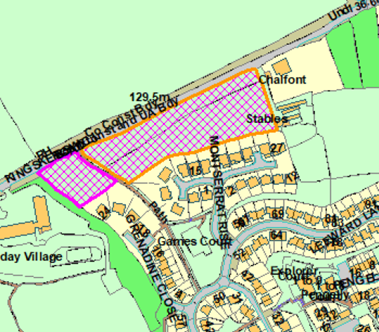 SUITABILITY ASSESSMENT: STAGE ASUITABILITY ASSESSMENT: STAGE AStrategic potential:  NoHousing?YesEmployment?No.Other Use?Tourism (holiday park), G&T, C2.Biodiversity- Within SAC/SSSICirl Bunting 250 buffer zone for breeding territory. Adjacent to South Hams SAC LCZ.  Flood Zone 3bNoOther NPPF Showstoppers (not policy constraints)None. ConclusionSuitable if available.SUITABILITY ASSESSMENT: STAGE B SUITABILITY ASSESSMENT: STAGE B AccessKingskerswell Road, C Road, narrowFlood risk, water quality and drainageN/AHeritage and Archaeology (including distance from assets). N/AInfrastructureDrainage, sweage.LandscapeGreenfield site which falls within Scotts Bridge/Barton Urban Landscape Protection Area. Policy C5 – Development only permitted where It does not undermine the value of the ULPA as an open or landscaped feature within theurban area; and It makes a positive contribution to the urban environment and enhances the landscape character of the ULPA.EcologyAdjacent to South Hams SAC GHB LCZ. Cirl Bunting 250m buffer zone for breeding territory falls within part of the site and within consultation zone. Mitigation likely required if loss of suitable habitat. Greenfield site which falls within a Urban Landscape protection area. Safety related constraintsN/ASoils  (Agricultural Land classification) and contaminationNeed Mapinfo to checkLocal Plan Policy C5 - Development only permitted where It does not undermine the value of the ULPA as an open or landscaped feature within theurban area; and It makes a positive contribution to the urban environment and enhances the landscape character of the ULPA.NC1 – Biodiversity and Geodiversity Policy SS8 – Natural Environement Neighbourhood Plan Policy TE4 – Green CorridorsPolicy TE5 – Protected species and biodiversity Development progress (where relevant)NoOtherGroup and individual TPOs along path through centre of site. HELAA Panel Summary To be completed laterSite potentialLeave blank until after HELAA PanelAVAILABILITY ASSESSMENT Reasonable prospect of delivery (timescale):AVAILABILITY ASSESSMENT Reasonable prospect of delivery (timescale):The next 5 yearsA 6-10 year period10An 11-15 year periodLater than 15 years